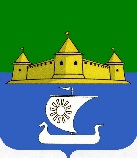 МУНИЦИПАЛЬНОЕ ОБРАЗОВАНИЕ«МОРОЗОВСКОЕ ГОРОДСКОЕ ПОСЕЛЕНИЕ ВСЕВОЛОЖСКОГО МУНИЦИПАЛЬНОГО РАЙОНА ЛЕНИНГРАДСКОЙ ОБЛАСТИ»СОВЕТ ДЕПУТАТОВР Е Ш Е Н И Еот 27 ноября 2017 года № 44В соответствии с Федеральным законом от 26.12.2008 №294-ФЗ «О защите прав юридических лиц и индивидуальных предпринимателей при осуществлении государственного контроля (надзора) и муниципального контроля», Федеральным законом от 06.10.2003 №131-ФЗ «Об общих принципах организации местного самоуправления в Российской Федерации», руководствуясь Уставом муниципального образования «Морозовское городское поселение Всеволожского муниципального района Ленинградской области», Совет депутатов принялРЕШЕНИЕ: 1. Утвердить Порядок ведения перечня видов муниципального контроля и органов местного самоуправления _ муниципального образования «Морозовское городское поселение Всеволожского муниципального района Ленинградской области», уполномоченных на их осуществление (приложение №1). 2. Утвердить форму перечня видов муниципального контроля и органов местного самоуправления муниципального образования «Морозовское городское поселение Всеволожского муниципального района Ленинградской области», уполномоченных на их осуществление (приложение №2). 3. Решение подлежит официальному опубликованию в газете «Ладожские новости» и размещению на официальном сайте муниципального образования «Морозовское городское поселение Всеволожского муниципального района Ленинградской области» в информационно-телекоммуникационной сети «Интернет» по адресу: www.adminmgp.ru.4. Настоящее решение вступает в силу с момента официального опубликования. Глава муниципального образования					Е.Б. Ермакова Приложение №1к Решению Совета депутатов МО «Морозовское городское поселение»от 27 ноября 2017 года № 44ПОРЯДОКведения перечня видов муниципального контроля и органов местного самоуправления муниципального образования «Морозовское городское поселение Всеволожского муниципального района Ленинградской области», уполномоченных на их осуществление1. Настоящий Порядок ведения перечня видов муниципального контроля и органов местного самоуправления муниципального образования «Морозовское городское поселение Всеволожского муниципального района Ленинградской области» (далее по тексту – МО «Морозовское городское поселение»), уполномоченных на их осуществление, разработан в целях обеспечения соблюдения прав юридических лиц и индивидуальных предпринимателей при осуществлении муниципального контроля на территории МО «Морозовское городское поселение», обеспечения доступности и прозрачности сведений об осуществлении видов муниципального контроля органами местного самоуправления, уполномоченными на их осуществление.2. Перечень видов муниципального контроля и органов местного самоуправления поселения, уполномоченных на их осуществление (далее - Перечень), представляет собой систематизированный свод сведений:- о видах муниципального контроля, осуществляемого органами местного самоуправления МО «Морозовское городское поселение»; - об органах местного самоуправления МО «Морозовское городское поселение», уполномоченных на осуществление соответствующих видов муниципального контроля на территории поселения. 3. Формирование и ведение Перечня осуществляется администрацией поселения на основании нормативных правовых актов о принятии, прекращении действия или изменении правовых норм, наделяющих орган местного самоуправления полномочиями по осуществлению соответствующего вида муниципального контроля. 4. Ведение Перечня включает в себя следующие процедуры: 4.1. Включение в Перечень сведений с присвоением регистрационного номера; 4.2. Внесение изменений в сведения, содержащиеся в Перечне; 4.3. Исключение сведений из Перечня. 5. В Перечень включается следующая информация: - наименование вида муниципального контроля, осуществляемого на территории МО «Морозовское городское поселение»; - наименование органа местного самоуправления МО «Морозовское городское поселение», уполномоченного на осуществление соответствующего вида муниципального контроля (с указанием наименования структурного подразделения органа местного самоуправления, наделенного соответствующими полномочиями); - реквизиты нормативных правовых актов Российской Федерации, Ленинградской области, муниципальных правовых актов МО «Морозовское городское поселение», регулирующих соответствующий вид муниципального контроля (в последней действующей редакции).6. Основанием для внесения изменений в сведения, содержащиеся в Перечне, либо исключения сведений из Перечня является принятие нормативного правового акта о введение в действие, прекращении действия или изменении правовых норм, наделяющих орган местного самоуправления МО «Морозовское городское поселение» полномочиями по осуществлению соответствующего муниципального контроля. 7. Внесение изменений в Перечень осуществляется в течение 10 рабочих дней со дня принятия (издания) муниципального правового акта, предусмотренного пунктом 6 Порядка, или внесения в него изменений. 8. Ответственность за своевременную актуализацию и достоверность сведений Перечня несет администрация МО «Морозовское городское поселение».9. Информация, включенная в Перечень, является общедоступной. Актуальная версия Перечня подлежит размещению на официальном сайте МО «Морозовское городское поселение» в разделе «Муниципальный контроль», в информационно-телекоммуникационной сети «Интернет» в течение 10 рабочих дней со дня внесения соответствующих изменений, дополнений в Перечень. Приложение №2к Решению Совета депутатов МО «Морозовское городское поселение»от 27 ноября 2017 года № 44ФОРМА ПЕРЕЧНЯвидов муниципального контроля и органов местного самоуправления муниципального образования «Морозовское городское поселение Всеволожского муниципального района Ленинградской области», уполномоченных на их осуществлениеОб утверждении Порядка ведения перечня видов муниципального контроля и органов местного самоуправления, уполномоченных на их осуществление№ п/пНаименование вида муниципального контроляНаименование органа местного самоуправления, уполномоченного на осуществление соответствующего вида муниципального контроля (с указанием наименования структурного подразделения органа местного самоуправления, наделенного соответствующими полномочиями)Реквизиты нормативных правовых актов Российской Федерации, Костромской области, муниципальных правовых актов, регулирующих соответствующий вид муниципального контроля